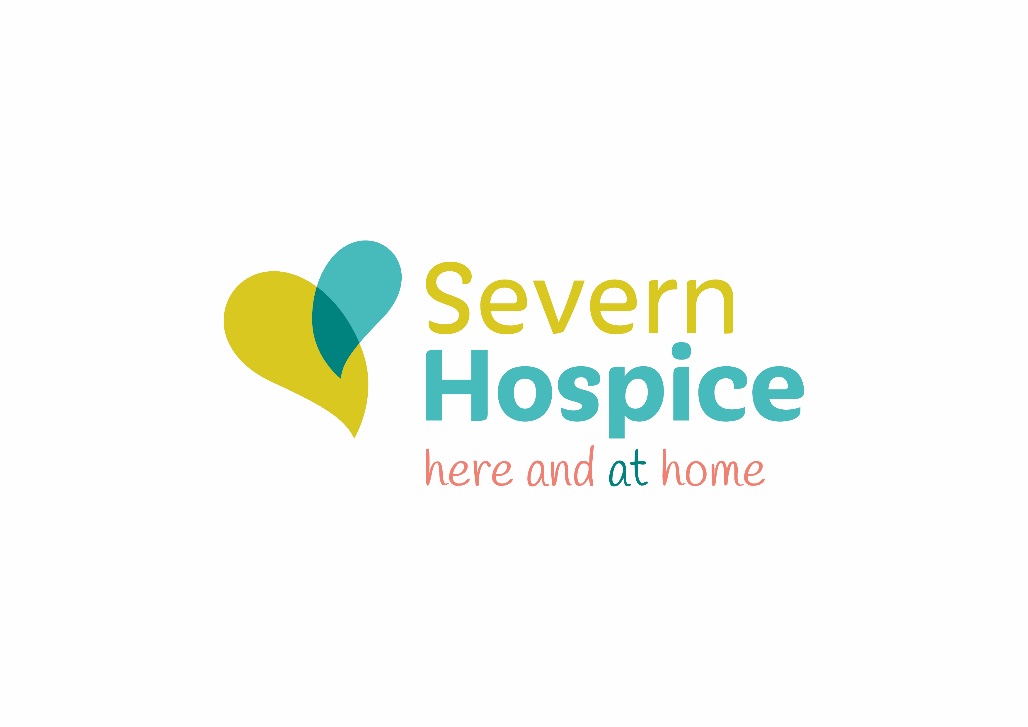 JOB DESCRIPTIONOrganisation PositionDuties and ResponsibilitiesTo Provide excellent customer service at all times.To deliver well-presented food and beverages to customers. To take customer orders To be confident in the handling of cash and card payments To be able to clear tables and keep the surrounding areas clean and tidy  To prepare takeaway orders To keep all work stations, clean and follow the hygiene procedures To support onsite eventsTo replenish stock where needed To make barista quality coffees and drinks (training provided)To have a flexible approach to working including providing cover in the internal kitchen. To assist in the opening and closing procedures of the café To work in accordance with the Hospice’s Health & Safety at Work Policy.Ensure all accidents are reported and recorded and the necessary action taken.When on shift ensure all records are maintained as required for the cafe, i.e. stock takes, hazard analyses, audits, temperature control sheets, cleaning records.  Support the initiation and implementation of improvements of the catering service on an on-going basis.At all times to act as ambassador for Severn Hospice to patients, relatives, to colleagues and members of the public.To Complete the Daily cash up and reconciliation when needed  To carry out other duties as agreed between the post holder and the café supervisor To attend staff meetings and actively take part in team building exercises. Promote and incorporate equality and diversity in all aspects of the team’s operations and in the public domainEducation, Professional Development and Training Full training on allergensComplete food hygiene course level 2Complete Mandatory training as requiredParticipate in formal and non-formal training sessions and staff meetings Partake in the annual appraisal processThis job description is intended as a guide to the range of duties covered and should not be regarded as inflexible. Health and SafetyIn accordance with the Hospice’s Health & Safety Policy all employed persons while at work are required by Section 7 of the Health & Safety at Work Act to take reasonable care of their own health and safety and that of others who may be affected by their acts or omissions.AppraisalEmployees are required to participate in the Hospice’s appraisal process as required.Supplementary Information and RequirementsAll new Hospice employees are on a 6-month probationary period (excluding bank)Last updated Aug 2021 (BR/KB) Person Specification Café Assistant/BaristaPost Title:Café Assistant Reports to:Café ManagerPurpose of the post:The post holder will provide and excellent level of customer service and deliver good quality food and beverages to all customers. Qualifications / TrainingEssentialDesirableLevel of education necessaryProfessional and post basic qualificationsSpecialised training required for postGood Literacy skillsQualification/experience in catering or food preparation/ Hospitality Experience Demonstration of good communication skills  catering experiencePrevious experience of working in a café or retail environment Barista trained Skills & KnowledgeRange and level of skills Depth and extent of knowledge requiredTo be able to prepare light meals and to meet EHO requirements Ability to communicate clearlyClear passion for working in hospitality environment Appreciation of customer service To be able to prepare light meals and to meet EHO requirements A good level of understanding of food hygiene Aptitudes & Attributes RequiredTeam playerEnthusiastic Good sense of humourTo be positive To be self-aware and intuitive with others.The ability to be able to receive constructive criticism Other RequirementsPrepared to work flexibly Willingness to undergo further training as required